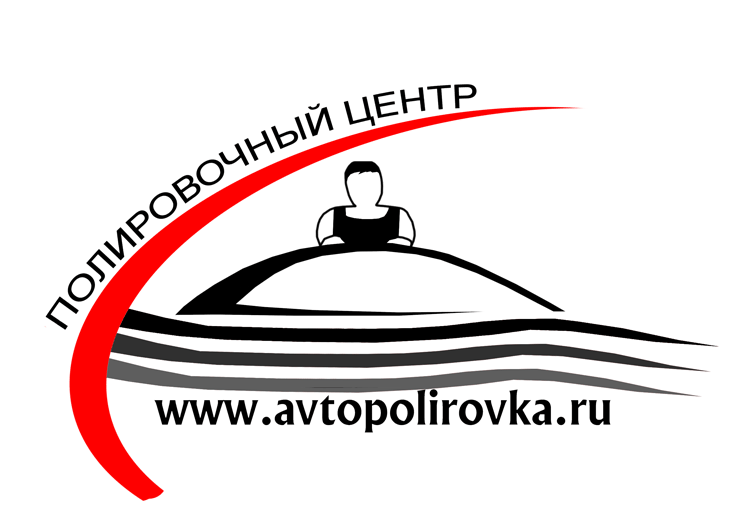 Полировочный центр  www.avtopolirovka.ruАкт приемки-передачи ТСМы, нижеподписавшиеся, Полировочный центр www.avtopolirovka.ru в лице
_____________________________________________________________________________, с одной стороны и владелец ________________________________________________
_____________________________________________________________________________
действующий от своего имени, с другой стороны, составили настоящий Акт о том,что сегодня, "___"__________ 20___ г., Полировочный центр www.avtopolirovka.ru принял, а владелец передал легковой автомобильОписание обнаруженных при осмотре повреждений:Настоящий акт составлен в 2-х экземплярах для каждой из сторон.Полировочный центр  www.avtopolirovka.ru                                       Владелец ______________________________                                     __________________________Марка, модель:Регистр.
номерСТС
 серия номерЦвет1)2)3)4)5)6)7)